Advisory Committee for Environmental Research and Education (AC ERE)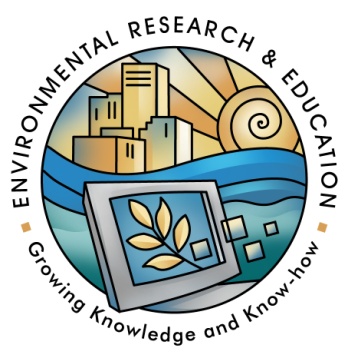 March 14-15, 2012NSF Room 1235, 4201 Wilson Boulevard, Arlington, VA 22230AgendaWednesday, March 14th, 2012 8:00AM – 8:30 AM 	Light Refreshments 					AC ERE8:30AM – 9:00AM 	New member orientation session 			New AC ERE members9:00AM – 10:00AM 	Welcome and Updates 		 		Joe Travis (Chair, AC ERE) 		Tim Killeen (AD GEO)		Myron Gutmann (AD SBE)	10:00AM – 12:00PM 	Education + Workforce Development in Sustainability			 								Joan Ferrini-Mundy (AD EHR)										Tim Killeen (AD GEO)											Farnam Jahanian (AD CISE) 								12:00PM – 1:30PM 	Working LUNCH – International Activities 	 	Maria Uhle (GEO)1:30PM – 3:00PM	Science, Engineering, and Education for Sustainability (SEES) Panel													Tim Killeen (AD GEO)										Machi Dilworth (OD OISE)											Karl Erb (OD OPP)		 								Tom Peterson (AD ENG) 										Matt Platz (MPS)													Joanne Tornow (DAD SBE)										John Wingfield (AD BIO)	 									Jessica Robin (GEO, SEES IG Chair)	3:00PM – 3:15PM 	Break 3:15PM – 4:30PM	Special Session with SEES Implementation Group 	Ben van der Pluijm (GEO, SEES IG)										SEES IG										AC ERE	4:30PM – 5:00PM 	Wrap-up of Day One					AC EREAdvisory Committee for Environmental Research and Education (AC ERE)March 14-15, 2012NSF Room 1235, 4201 Wilson Boulevard, Arlington, VA 22230DRAFT AgendaThursday, March 15th, 2012 8:30AM – 9:00AM 		Light Refreshments 					AC ERE9:00AM – 10:15AM		Cyberinfrastructure/Earth Cube			Alan Blatecky (OD OCI)											Cliff Jacobs (GEO)10:15AM – 10:30AM 		BREAK 10:30AM – 11:00AM 		Prep for Meeting with Drs. Suresh and Marrett	AC ERE11:00AM – 12:00PM 		Visit from Drs. Suresh and Marrett			AC ERE12:00PM – 1:30PM		Lunch –– Visioning Session for coordinated international, 								inter-agency, and agency sustainability activities 												Tim Killeen (AD GEO)											Machi Dilworth (OD OISE)											AC ERE1:30PM – 2:00PM 		Meeting Wrap Up  					AC ERE Meeting Adjourned 